ОЛИМПИАДА «ПОЗНАВАЙКА»ФИ участника_____________________________________________ФИО родителя____________________ _________________________Возрастная  группа__________________________корпус______________Уважаемые родители, предлагаем ответить  на следующие задания!За каждое  правильно выполненное  задание вы получаете  3 баллаЗадание 1Стрекоза села не на дерево и не пенек. Заяц сел не на дерево и не забор. Куда села    стрекоза? А Заяц? А бабочка?  (соедини линией кто где сидит)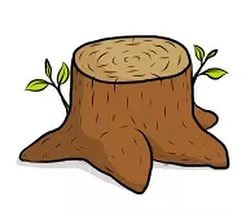 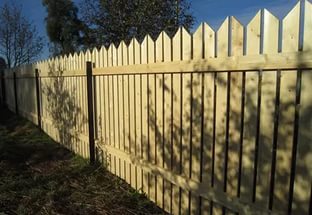 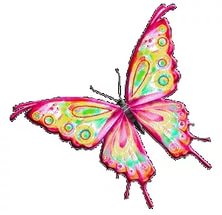 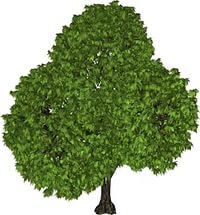 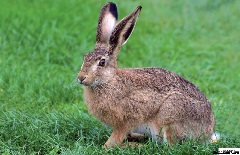 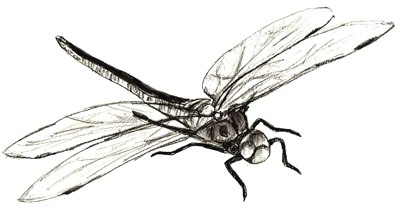 Задание № 2Найди для каждого животного хвост. Соедини линиями.Животные: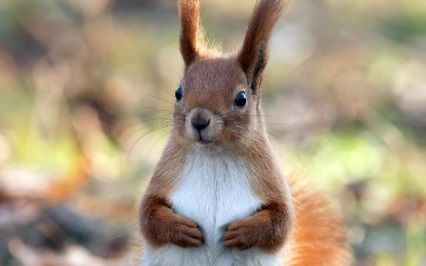 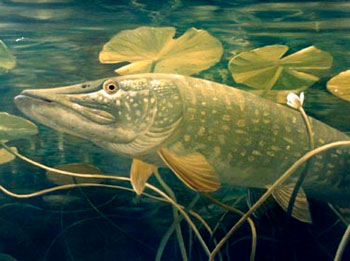 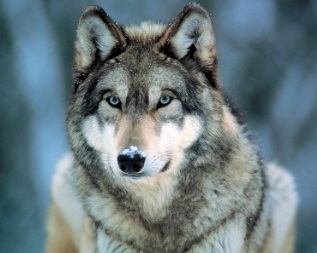 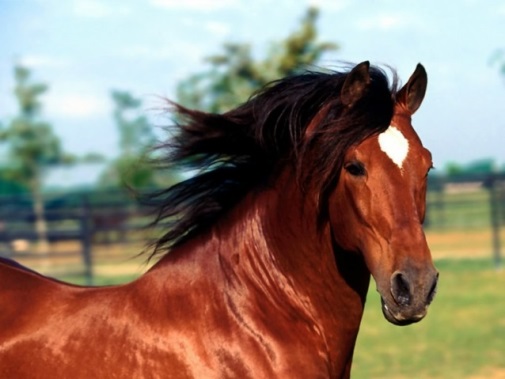 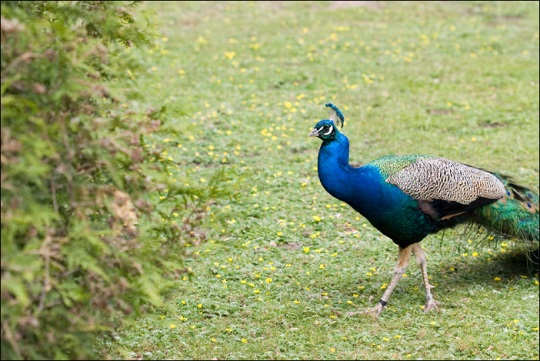 Хвосты: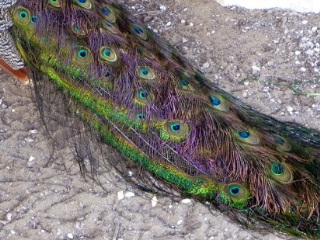 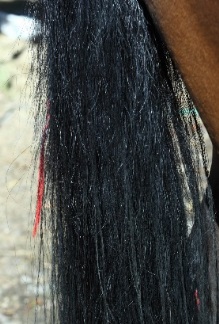 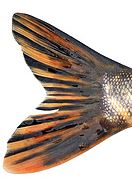 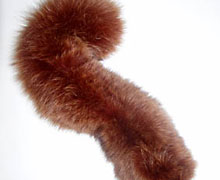 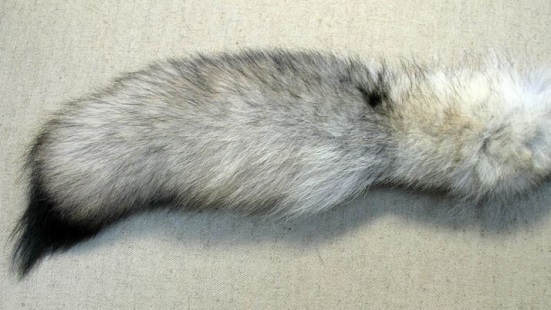 Задание №3Водный транспорт отметь ,          а                  воздушный и наземный 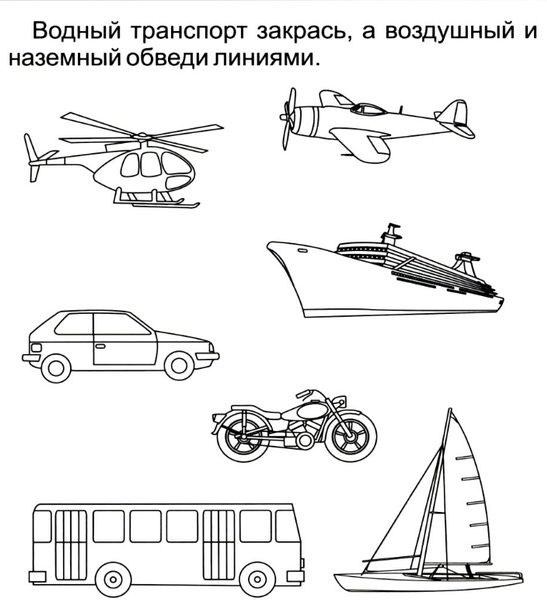 Задание 4Расскажи, что где растёт (в лесу, в саду или на огороде). Покажи стрелками.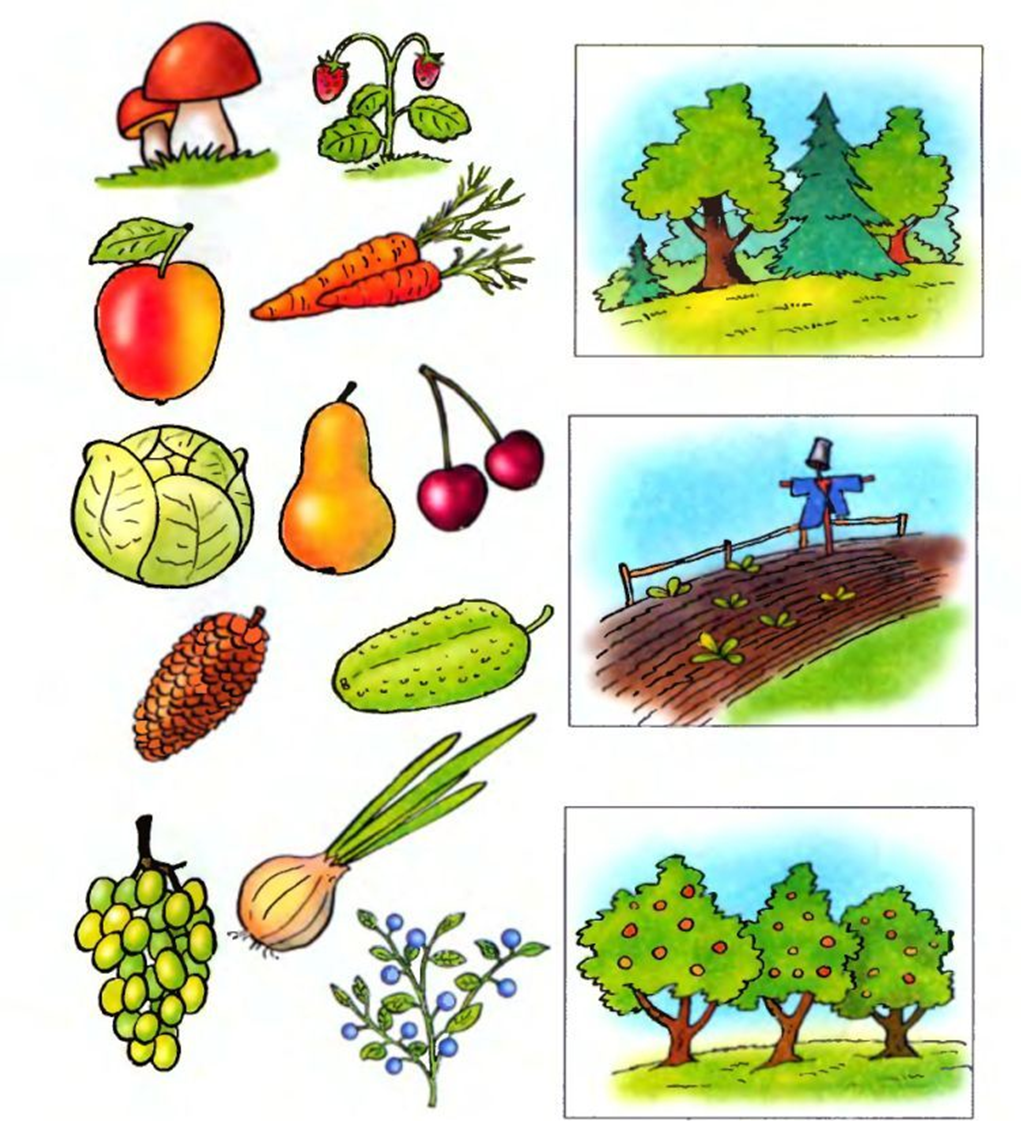 Задание № 5Отметь звездочкой в каждом ряду лишний предмет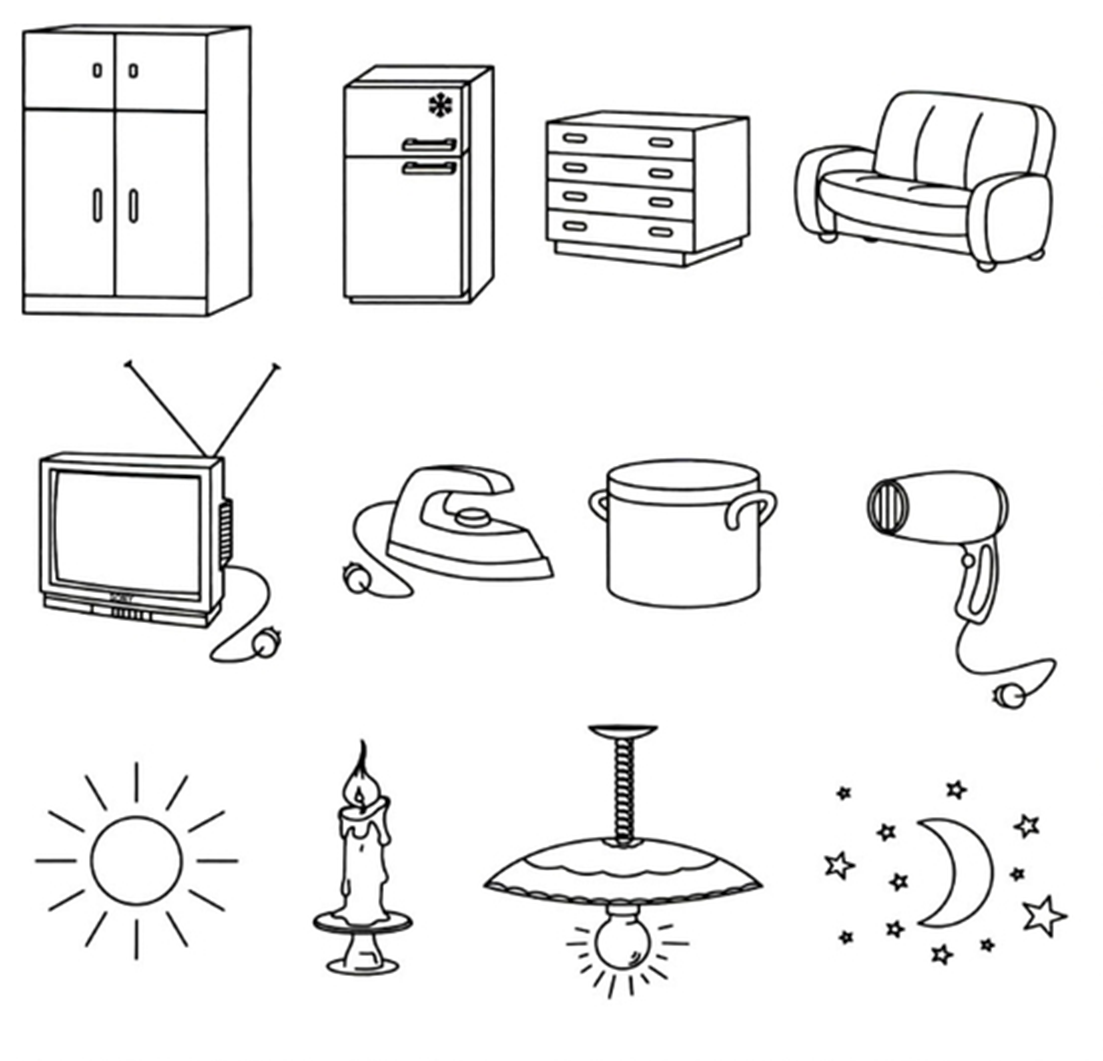 Задание № 6Соедини стрелками предметы от самого медленного до самого быстрого. Отметь самый медленный транспорт треугольником, а самый быстрый кружком 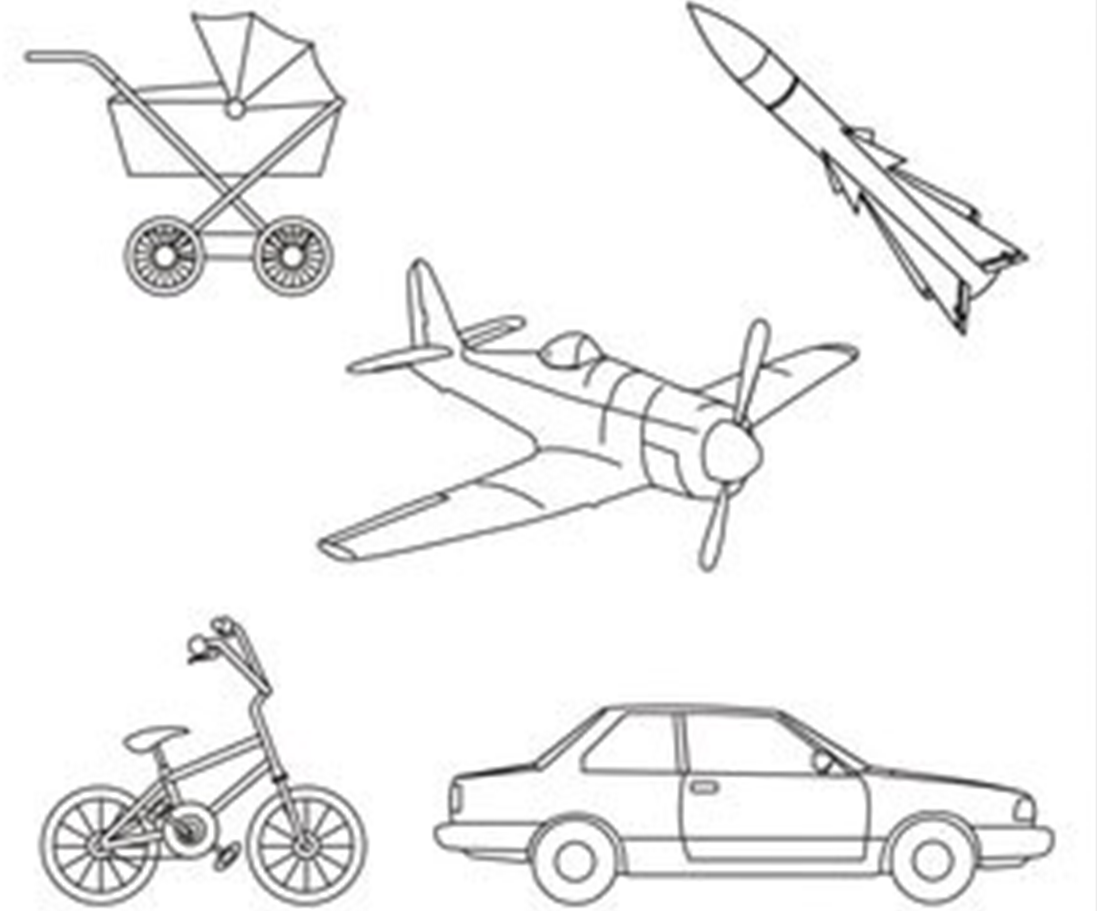 Задание 7Внимательно посмотри на рисунки. Что создано природой, отметь в кружочке знаком        + .Что создано человеком, отметь в кружочке знаком       - .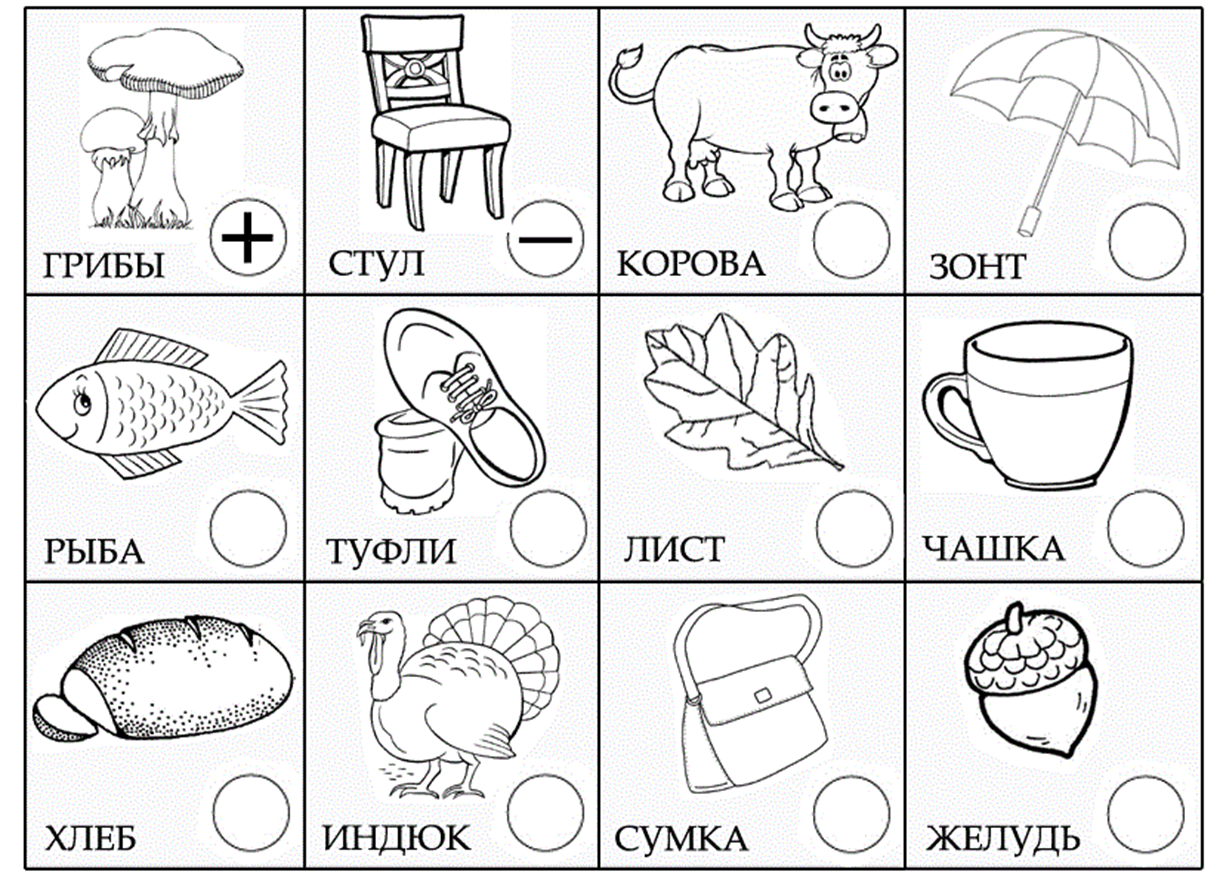 Задание 8Люди живут в городах и деревнях. Попробуй- ка сам создать деревню. Отметь звездочкой только те картинки, которые относятся к деревне.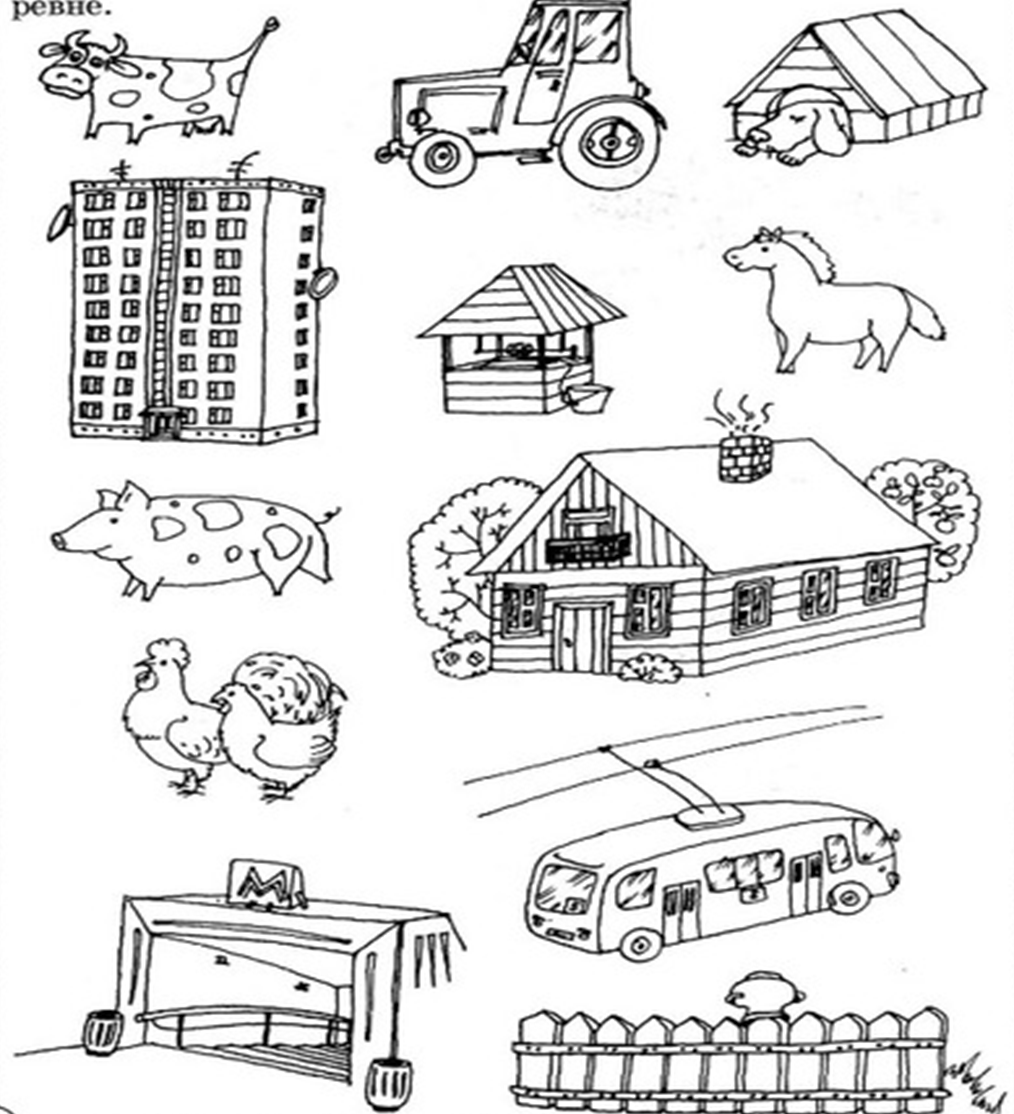 Задания для родителей.Задание №9Загадка на смекалку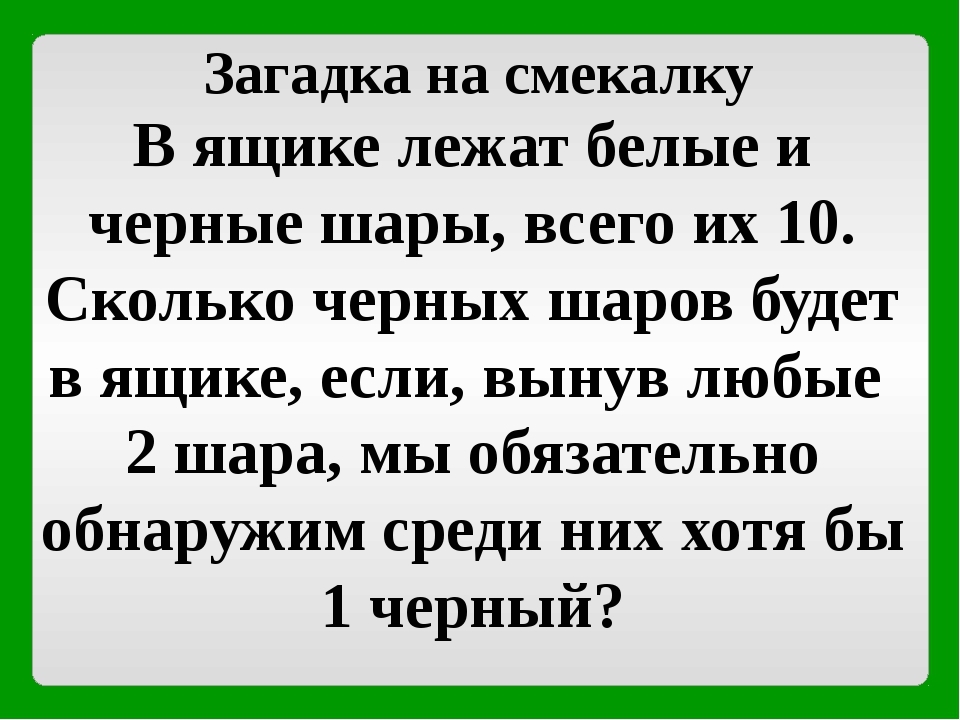 Задание №10.Головоломка. Какой рисунок является лишним?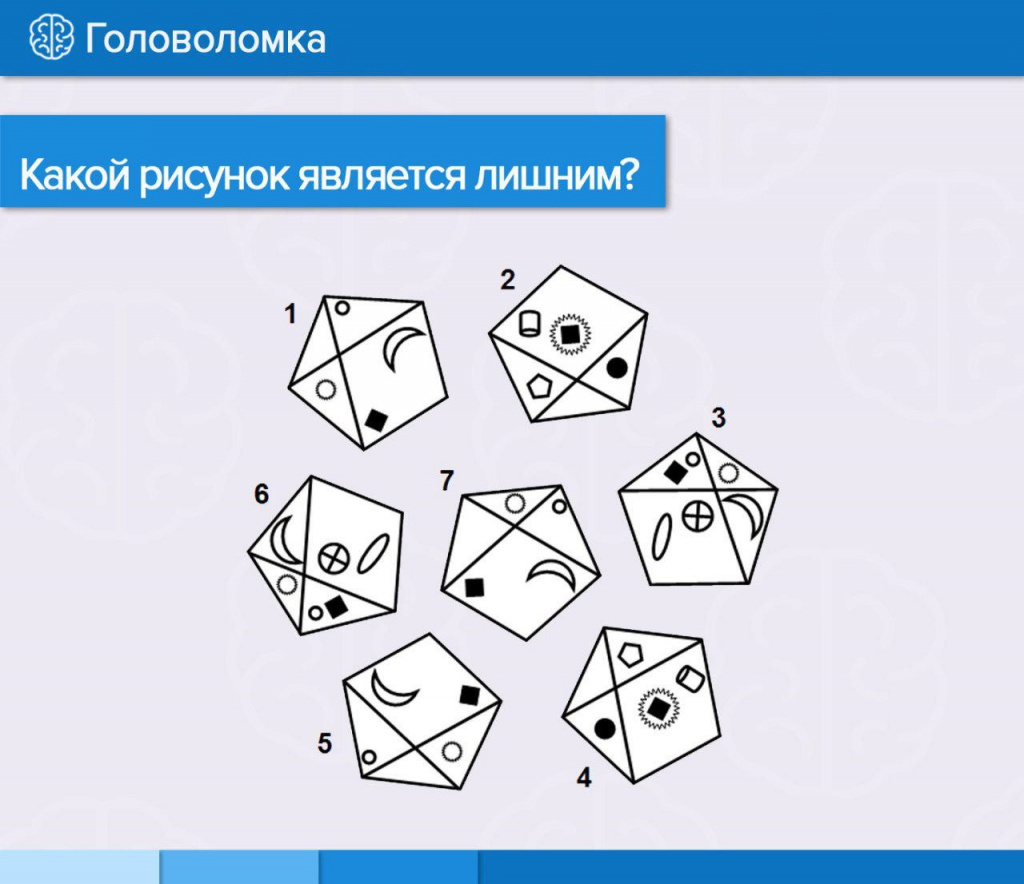 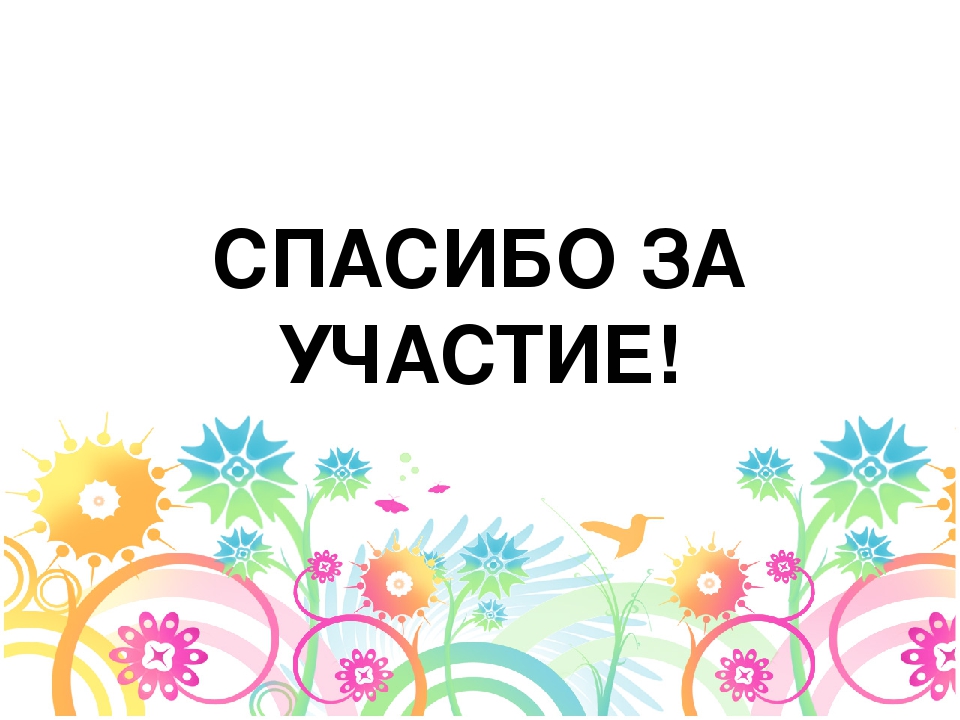 